Materiallistebenötigte Materialien: 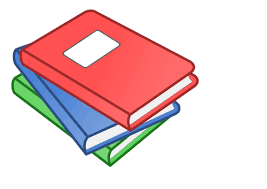 3 Schnellhefter (1x rot, 1x blau und 1x hellgrün oder grün)3 Tonkartons (1x rot, 1x blau und 1x hellgrün oder grün)1 einfaches Hausaufgabenheft (ohne Verzierung und Sprüche)1 DIN-A-5 Heft, liniert, ohne Rand, Einfachheft (16 Blatt), Lin 26 DIN-A-4 Hefte, liniert, 3x Doppelhefte, 3x Einfachhefte, Lin 22 DIN-A-4 Hefte, kariert, mit Doppelrand (normales Karo, Nr.5), EinfachhefteUmschläge:DIN-A-4: 2x dunkelblau,  2x gelb, 1x rot, 1x hellgrün, 1x orange, 1x rosa,        2x transparent (für die Arbeitshefte)DIN-A-5: 1x rot, 1x transparent1 Rechenblock, DIN-A-5 mit Spiralbindung (Karo 5)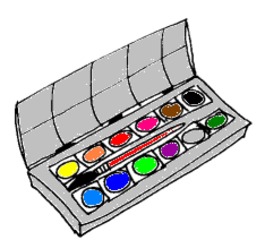 1 Schreibblock, DIN-A-5 mit Spiralbindung, Lin 21 Schreibblock, DIN-A-4 zum Beispiel Kieser, Lin 22 Jurismappen (einfach, ohne Eckspanner)1 Geodreieck, 1 Mengenlehreschablone, 1 langes Lineal 1 transparente Dokumententasche mit Druckknopf und Namen1 kleine Packung Fineliner1 Briefablagefach in roteine kleine Schachtel für die Übungswörtersammlung (etwa 20cm Seitenlänge)1 kleiner, DIN-A-4 Zeichenblock1 guter Malkasten mit Deckfarben (zum Beispiel: Pelikan) und Deckweiß2 Haarpinsel ((zum Beispiel da vinci) in versch. Stärken) und 2 Borstenpinsel (versch. Stärken),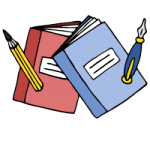 1 Aufbewahrungsschachtel  1 Lappen und 1 Malbecher1 preiswerter Malblock DIN-A-4Außerdem: Ein zum Schulbuch passendes Deutsch- als auch Mathe-Arbeitsheft besorge ich für die Schüler/-innen. Die Kosten für das Deutsch-Arbeitsheft (8, 95 Euro) sowie für das Mathe-Arbeitsheft (8,75 Euro) sind von den Schülern/-innen dann bitte am Anfang des Schuljahres, bei Erhalt der Arbeitsbücher, zu entrichten. Hinweise zum Beschriften der Hefte:Bitte beschriften Sie alle Hefte Ihres Kindes sorgfältig und mit schwarzem oder blauem Fineliner,  dann finden sich die Kinder beim Arbeiten mit den Heften besser und schneller zurecht. 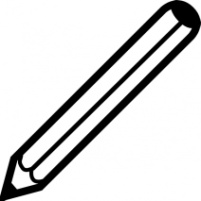 Beispiel für das Beschriften eines Heftes: 1. Zeile: Fach in Druckschrift, unterstrichen 2. Zeile: freilassen (falls vorhanden, ansonsten hier den Namen eintragen)3. Zeile: Name Ihres Kindes (Vor- und Zuname) in DruckschriftÜbersicht über die zu beschriftenden Hefte mit der entsprechenden Umschlagfarbe: 3 Schnellhefter: Ma - Name (blau) mit blauem Tonkarton als StabilisatorD  - Name (rot) mit rotem Tonkarton als StabilisatorHSU – Name (hellgrün oder grün) mit hellgrünem oder grünem Tonkarton als StabilisatorAllgemeine Hinweise: Denken Sie bitte an Bucheinbandfolie (keine selbstklebende), da wir im nächsten Schuljahr wie immer die neuen Bücher rasch austeilen und für den Unterricht benötigen. Überprüfen Sie bitte auch, ob die Hausschuhe, Sportsachen noch passen und der Inhalt des Federmäppchens und die Malutensilien Ihres Kindes komplett sind. Mit freundlichen Grüßen  Kathrin Diedl, ZQD-GeschichtenNameDIN-A-4, Doppelheftroter UmschlagliniertD-GWS/RechtschreibenNameDIN-A-4, Einfachheftrosa UmschlagliniertD-SprachlehreNameDIN-A-4, Doppelheftoranger UmschlagliniertD-Hausheft (2-mal)NameDIN-A-4, Einfachheftegelbe UmschlägeliniertD-ÜbungstexteNameDIN-A-5, Einfachheftroter UmschlagliniertMathematik (2-mal)NameDIN-A-4, Einfachheftedunkelblaue UmschlägekariertHeimat- und SachunterrichtNameDIN-A-4, Doppelhefthellgrüner UmschlagliniertHausaufgabenheft (einfach)NameDIN-A-5transparenter Umschlag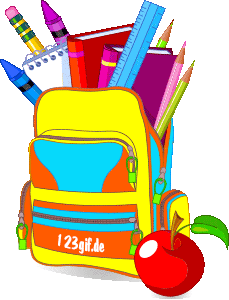 